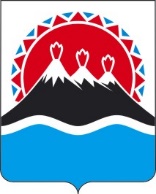 П О С Т А Н О В Л Е Н И ЕПРАВИТЕЛЬСТВАКАМЧАТСКОГО КРАЯ[Дата регистрации] № [Номер документа]г. Петропавловск-КамчатскийПРАВИТЕЛЬСТВО ПОСТАНОВЛЯЕТ:1. Внести в постановление Правительства Камчатского края от 22.04.2010 № 191-П «Об утверждении Положения о проведении праздника Камчатского края «Дни туризма в Камчатском крае» изменения согласно приложению к настоящему постановлению.2. Настоящее постановление вступает в силу после дня его официального опубликования.[горизонтальный штамп подписи 1]Приложение к постановлениюПравительства Камчатского краяИзмененияв постановление Правительства Камчатского края от 22.04.2010 № 191-П «Об утверждении Положения о проведении праздника Камчатского края «Дни туризма в Камчатском крае» (далее — Постановление) 1. Преамбулу Постановления изложить в следующей редакции:«В соответствии с Законом Камчатского края от 16.12.2009 № 361 «О праздниках и памятных датах Камчатского края», постановлением Правительства Камчатского края от 29.11.2013 № 554-П «О государственной программе Камчатского края «Развитие внутреннего и въездного туризма в Камчатском крае».2. Приложение к постановлению Правительства Камчатского края от 22.04.2010 № 191-П «Об утверждении Положения о проведении праздника Камчатского края «Дни туризма в Камчатском крае» изложить в следующей редакции:«Приложениек постановлению ПравительстваКамчатского краяот 22.04.2010 № 191-ППОЛОЖЕНИЕ О ПРОВЕДЕНИИ ПРАЗДНИКАКАМЧАТСКОГО КРАЯ «ДНИ ТУРИЗМА ВКАМЧАТСКОМ КРАЕ»Общие положения1. Настоящее Положение определяет цели, задачи, порядок организации и проведения праздника Камчатского края «Дни туризма в Камчатском крае» (далее — праздник).Цели и задачи проведения праздника2. Целями проведения праздника является создание привлекательного имиджа Камчатского края, развитие внутреннего, въездного и социального туризма в Камчатском крае, формирование экологического сознания населения и гостей Камчатского края и бережного отношения к природе Камчатского края.3. Для достижения целей необходимо решение следующих задач:1) поддержка имиджевой деятельности туристской индустрии, продвижение регионального туристского продукта;2) организация досуга жителей и гостей Камчатского края;3) пропаганда здорового образа жизни;4) развитие межрегиональных связей;5) привлечение внимания к уникальным туристским ресурсам Камчатского края;6) популяризация отдельных видов туризма;7) проведение мероприятий, направленных на формирование экологического сознания и бережного отношения к природе населения и гостей Камчатского края;8) содействие развитию познавательного отдыха.Состав и порядок работы организационного комитетапо подготовке и проведению мероприятий, связанных с проведением праздника4. Для подготовки и проведения праздника распоряжением Правительства Камчатского края образуется организационный комитет по подготовке и проведению мероприятий, связанных с проведением праздника Камчатского края «Дни туризма в Камчатском крае» (далее — организационный комитет), который в своей деятельности руководствуется настоящим Положением.5. В состав организационного комитета входят представители  исполнительных органов Камчатского края, территориальных органов федеральных органов исполнительной власти по Камчатскому краю, органов местного самоуправления муниципальных образований Камчатского края высших учебных заведений, средств массовой информации Камчатского края, а также общественных организаций, заинтересованных в развитии туризма в Камчатском крае.6. Председатель организационного комитета:1) определяет порядок проведения заседаний организационного комитета и организацию его текущей деятельности;2) определяет место и время проведения заседаний организационного комитета, а также утверждает повестку заседания;3) председательствует на заседаниях;4) подписывает протокол заседания.7. Секретарь организационного комитета:1) обеспечивает подготовку материалов к заседанию организационного комитета;2) оповещает членов организационного комитета о дате, времени и месте проведения заседания организационного комитета;3) ведет протокол заседания организационного комитета.8. На организационный комитет возлагаются следующие функции:1) разработка в срок не позднее 1 июля перечня мероприятий, связанных с проведением праздника Камчатского края «Дни туризма в Камчатском крае». При разработке перечня мероприятий, связанных с проведением праздника Камчатского края «Дни туризма в Камчатском крае», целесообразно включать следующие мероприятия: проведение круглых столов, конференций, познавательных уроков, фотовыставок различных работ, книжных иллюстрированных выставок, конкурсов, соревнований, экскурсий, проведение мастер-классов, развлекательных мероприятий (викторин), лекций, выступлений творческих коллективов, а также ярмарок;2) размещение объявления о начале проведения праздника в средствах массовой информации и на официальном сайте исполнительных органов  Камчатского края не позднее, чем за 2 недели до даты проведения праздника;3) организация мероприятий, связанных с проведением праздника;4) определение точного места и времени проведения праздника.Участники праздника9. Участниками праздника являются граждане, находящиеся на территории Камчатского края, представители исполнительных органов  субъектов Российской Федерации, подведомственные учреждения исполнительных органов Камчатского края, экологические организации, общественные организации, туристические компании, спортивные и альпинистские клубы и иные заинтересованные лица.».О внесении изменений в постановление Правительства Камчатского края от 22.04.2010 № 191-П «Об утверждении Положения о проведении праздника Камчатского края «Дни туризма в Камчатском крае»Председатель Правительства Камчатского краяЕ.А. Чекинот[REGDATESTAMP]№[REGNUMSTAMP]